       सावधानी सूचनाइसके द्वारा सूचना दी जाती है कि हमारा ग्राहक इंटरनेशनल क्रिकेट काउंसिल लिमिटेड ("आईसीसी"), अपनी पूर्ण स्वामित्व वाली सहायक कंपनी आईसीसी बिजनेस कॉर्पोरेशन एफजेड एलएलसी के माध्यम से, भारत और विश्व स्तर पर निम्नलिखित ट्रेडमार्क का विशेष मालिक है:इसके द्वारा सूचना दी जाती है कि हमारा ग्राहक इंटरनेशनल क्रिकेट काउंसिल लिमिटेड ("आईसीसी"), अपनी पूर्ण स्वामित्व वाली सहायक कंपनी आईसीसी बिजनेस कॉर्पोरेशन एफजेड एलएलसी के माध्यम से, भारत और विश्व स्तर पर निम्नलिखित ट्रेडमार्क का विशेष मालिक है:इसके द्वारा सूचना दी जाती है कि हमारा ग्राहक इंटरनेशनल क्रिकेट काउंसिल लिमिटेड ("आईसीसी"), अपनी पूर्ण स्वामित्व वाली सहायक कंपनी आईसीसी बिजनेस कॉर्पोरेशन एफजेड एलएलसी के माध्यम से, भारत और विश्व स्तर पर निम्नलिखित ट्रेडमार्क का विशेष मालिक है: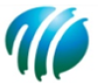 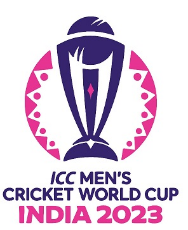 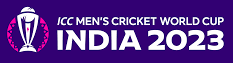 ICC WORLD CUPICC CRICKET WORLD CUP उपरोक्त ट्रेडमार्क भारत में पंजीकृत हैं और हमारे ग्राहकों और उनके विशेष रूप से नियुक्त आधिकारिक प्रायोजकों और लाइसेंसधारियों द्वारा 5 अक्टूबर से 19 नवंबर 2023 तक भारत में आईसीसी पुरुष क्रिकेट विश्व कप के संबंध में उपयोग किए जा रहे हैं।उपरोक्त ट्रेडमार्क भारत में पंजीकृत हैं और हमारे ग्राहकों और उनके विशेष रूप से नियुक्त आधिकारिक प्रायोजकों और लाइसेंसधारियों द्वारा 5 अक्टूबर से 19 नवंबर 2023 तक भारत में आईसीसी पुरुष क्रिकेट विश्व कप के संबंध में उपयोग किए जा रहे हैं।उपरोक्त ट्रेडमार्क भारत में पंजीकृत हैं और हमारे ग्राहकों और उनके विशेष रूप से नियुक्त आधिकारिक प्रायोजकों और लाइसेंसधारियों द्वारा 5 अक्टूबर से 19 नवंबर 2023 तक भारत में आईसीसी पुरुष क्रिकेट विश्व कप के संबंध में उपयोग किए जा रहे हैं।इसके द्वारा नोटिस दिया जाता है कि हमारे ग्राहक भारत में उपरोक्त ट्रेडमार्क के संबंध में सभी अधिकारों का दावा करते हैं और उपरोक्त ट्रेडमार्क या किसी अन्य ट्रेडमार्क का उपयोग करते हुए पाए जाने वाले किसी भी व्यक्ति या व्यक्ति के खिलाफ मौजूदा कानूनों के अनुसार उचित कानूनी कार्रवाई शुरू करेंगे। इसके बारे में व्यावहारिक रूप से या भ्रामक रूप से समान हमारे ग्राहकों का कोई अन्य आईपीआर, उनके अधिकारों के उल्लंघन में। ऐसे अधिनियम वैधानिक प्रावधानों के तहत नागरिक और आपराधिक दायित्व को आकर्षित करते हैं।इसके द्वारा नोटिस दिया जाता है कि हमारे ग्राहक भारत में उपरोक्त ट्रेडमार्क के संबंध में सभी अधिकारों का दावा करते हैं और उपरोक्त ट्रेडमार्क या किसी अन्य ट्रेडमार्क का उपयोग करते हुए पाए जाने वाले किसी भी व्यक्ति या व्यक्ति के खिलाफ मौजूदा कानूनों के अनुसार उचित कानूनी कार्रवाई शुरू करेंगे। इसके बारे में व्यावहारिक रूप से या भ्रामक रूप से समान हमारे ग्राहकों का कोई अन्य आईपीआर, उनके अधिकारों के उल्लंघन में। ऐसे अधिनियम वैधानिक प्रावधानों के तहत नागरिक और आपराधिक दायित्व को आकर्षित करते हैं।इसके द्वारा नोटिस दिया जाता है कि हमारे ग्राहक भारत में उपरोक्त ट्रेडमार्क के संबंध में सभी अधिकारों का दावा करते हैं और उपरोक्त ट्रेडमार्क या किसी अन्य ट्रेडमार्क का उपयोग करते हुए पाए जाने वाले किसी भी व्यक्ति या व्यक्ति के खिलाफ मौजूदा कानूनों के अनुसार उचित कानूनी कार्रवाई शुरू करेंगे। इसके बारे में व्यावहारिक रूप से या भ्रामक रूप से समान हमारे ग्राहकों का कोई अन्य आईपीआर, उनके अधिकारों के उल्लंघन में। ऐसे अधिनियम वैधानिक प्रावधानों के तहत नागरिक और आपराधिक दायित्व को आकर्षित करते हैं।इंटरनेशनल क्रिकेट काउंसिल लिमिटेड ("आईसीसी") के माध्यम सेइंटरनेशनल क्रिकेट काउंसिल लिमिटेड ("आईसीसी") के माध्यम सेइंटरनेशनल क्रिकेट काउंसिल लिमिटेड ("आईसीसी") के माध्यम सेसेन-ओबेरॉयकानूनन वकीलए-18, चितरंजन पार्क, नई दिल्ली 110 019, भारतफ़ोन: (91 11) 2627-1755, 2627-3230, 4160-2150मोबाइल (डाहलिया सेन ओबेरॉय): 919811117616ई-मेल: dallia@sen-oberol.comसेन-ओबेरॉयकानूनन वकीलए-18, चितरंजन पार्क, नई दिल्ली 110 019, भारतफ़ोन: (91 11) 2627-1755, 2627-3230, 4160-2150मोबाइल (डाहलिया सेन ओबेरॉय): 919811117616ई-मेल: dallia@sen-oberol.comसेन-ओबेरॉयकानूनन वकीलए-18, चितरंजन पार्क, नई दिल्ली 110 019, भारतफ़ोन: (91 11) 2627-1755, 2627-3230, 4160-2150मोबाइल (डाहलिया सेन ओबेरॉय): 919811117616ई-मेल: dallia@sen-oberol.com